แบบประเมินตนเอง RDU community อำเภอ................................จังหวัดสุราษฎร์ธานีประจำปี 2564 ผู้รายงาน............................................................ตำแหน่ง……………………………..สถานที่ปฏิบัติงาน.............................. โทร..........................วันที่ประเมิน...................คำชี้แจง แบบประเมินตนเองนี้ประกอบด้วย 3 ส่วน 9 หน้า กรอกแล้ว ส่งไฟล์มาที่ fdasurat84@gmail.com ดำเนินการ 2 ครั้ง ครั้งที่ 1 กุมภาพันธ์ 2564 ครั้งที่ 2 กรกฎาคม 2564ส่วนที่ 1 (หน้าที่ 1)     แบบสรุปผลการดำเนินงาน ให้สรุปว่าผ่าน RDU community ระดับไหน (1-5) ผ่านข้อใดบ้าง และแจ้งสิ่งที่จะดำเนินการต่อหรือข้อเสนอแนะเพื่อพัฒนาส่วนที่ 2 (หน้าที่ 2-6) แบบประเมินตนเองรายละเอียดตาม 5 กิจกรรมหลักส่วนที่ 3 (หน้าที่ 7-9) แนวทางการดำเนินงาน rdu community จังหวัดสุราษฎร์ธานีส่วนที่ 2 แบบประเมินตนเองรายข้อแนวทางการดำเนินงาน RDU community จังหวัดสุราษฎร์ธานีเกณฑ์การประเมินตามระดับความสำเร็จตามกิจกรรมหลัก ๕ กิจกรรม ดังนี้สิ่งสนับสนุนบทบาทหน้าที่ของหน่วยงานแต่ละระดับเกณฑ์การประเมินระดับประเทศเกณฑ์ 5 ด้านผ่าน/ไม่ผ่านสิ่งที่จะดำเนินการต่อ/ข้อเสนอแนะกิจกรรมหลักที่ ๑ : การเฝ้าระวังความปลอดภัยด้านยาในหน่วยบริการสุขภาพ  (Proactive Hospital based Surveillance)เป้าหมาย : มีระบบการเฝ้าระวังความปลอดภัยด้านยาและผลิตภัณฑ์สุขภาพเชิงรุกในหน่วยบริการและที่เป็นปัจจัยเสี่ยงให้เกิดผลกระทบต่อสุขภาพเพื่อเป็นข้อมูลส่งต่อไปสู่ระบบการเฝ้าระวังความปลอดภัยด้านยาในชุมชนกิจกรรมหลักที่ 2 : การเฝ้าระวังความปลอดภัยด้านยาเชิงรุกในชุมชน  (Active Community based Surveillance)เป้าหมาย : มีระบบการเฝ้าระวังความปลอดภัยด้านยาและผลิตภัณฑ์สุขภาพเชิงรุกในชุมชนที่เป็นปัจจัยเสี่ยงให้เกิดผลกระทบต่อสุขภาพเพื่อเป็นข้อมูลส่งต่อไปสู่ระบบการเฝ้าระวังความปลอดภัยด้านยาในชุมชนกิจกรรมหลักที่  3 : การสร้างกระบวนการมีส่วนร่วมจากทุกภาคส่วน เพื่อการใช้ยาอย่างสมเหตุผล (Community Participation) เป้าหมาย :1.  เพื่อให้เกิดเครือข่ายที่สามารถเฝ้าระวังและจัดการปัญหาการใช้ยาไม่สมเหตุผล โดยการมีส่วนร่วมของชุมชน 2. เพื่อพัฒนาศักยภาพของชุมชนให้สามารถจัดการปัญหาการใช้ยาไม่สมเหตุผลในชุมชนได้อย่างต่อเนื่องและยั่งยืนกิจกรรมหลักที่  4 : การส่งเสริมการใช้ยาอย่างสมเหตุผลในภาคเอกชน (Good Private Sector) เช่น ร้านยา คลินิก ร้านชำเป้าหมาย :  สถานประกอบการด้านยาภาคเอกชนมีการสั่งใช้ยา จ่ายยา จำหน่ายยาที่มีคุณภาพประสิทธิภาพ  ปลอดภัย  มีการใช้ยาอย่างถูกต้อง  สมเหตุผลตามความจำเป็น คุ้มค่า เพื่อประโยชน์ของผู้รับบริการและประชาชนกิจกรรมหลักที่ 5 : . การสร้างความรอบรู้ด้านการใช้ยาอย่างสมเหตุผล  (Rational Drug Use Literacy)เป้าหมาย : เพื่อให้คนไทยมีความรอบรู้ด้านการใช้ยาอย่างสมเหตุผลเกณฑ์  การผ่านระดับ 3 ต้องผ่านกิจกรรมหลักที่ 1-3  การผ่านระดับ 4 ต้องผ่านกิจกรรมหลักที่ 1-3 และผ่านอีก 1 ข้อ (ข้อ 4 หรือ 5)การผ่านระดับ 5 ต้องผ่านกิจกรรมหลักที่ 1-3 และผ่านอีก 1 ข้อ (ข้อ 4 หรือ 5)จำนวนผ่าน.......ข้อจากจำนวน 5 ข้อ สรุปผล CUP ประเมินตนเองผ่าน rdu community ขั้นที่ ...............    กิจกรรมหลักแนวทางการประเมิน/หลักฐาน  กิจกรรมที่ CUP ได้ดำเนินการกิจกรรมหลักที่ ๑ : การเฝ้าระวังความปลอดภัยด้านยาในหน่วยบริการสุขภาพ  (Proactive Hospital based Surveillance)เป้าหมาย : มีระบบการเฝ้าระวังความปลอดภัยด้านยาและผลิตภัณฑ์สุขภาพเชิงรุกในหน่วยบริการและที่เป็นปัจจัยเสี่ยงให้เกิดผลกระทบต่อสุขภาพเพื่อเป็นข้อมูลส่งต่อไปสู่ระบบการเฝ้าระวังความปลอดภัยด้านยาในชุมชน1. มีระบบกลไกเชิงรุกในการเฝ้าระวังความปลอดภัยด้านยาในหน่วยบริการ โดย   1.1 มีระบบคัดกรองและค้นหาผู้ป่วยที่ได้รับผลกระทบจากยาหรือผลิตภัณฑ์สุขภาพ แบบ Concurrent case finding ในขณะมารับบริการในโรงพยาบาล-แนวทางคัดกรองและค้นหาผู้ป่วยที่ได้รับผลกระทบจากยาหรือผลิตภัณฑ์สุขภาพ แบบ Concurrent case finding ในขณะมารับบริการในโรงพยาบาล (ประเมินกระบวนการ/เอกสาร)กิจกรรมหลักที่ ๑ : การเฝ้าระวังความปลอดภัยด้านยาในหน่วยบริการสุขภาพ  (Proactive Hospital based Surveillance)เป้าหมาย : มีระบบการเฝ้าระวังความปลอดภัยด้านยาและผลิตภัณฑ์สุขภาพเชิงรุกในหน่วยบริการและที่เป็นปัจจัยเสี่ยงให้เกิดผลกระทบต่อสุขภาพเพื่อเป็นข้อมูลส่งต่อไปสู่ระบบการเฝ้าระวังความปลอดภัยด้านยาในชุมชน   1.2 แนวทางค้นหาผู้ป่วยที่ได้รับผลกระทบจากยาหรือผลิตภัณฑ์สุขภาพ แบบ Retrospective-แนวทางค้นหาผู้ป่วยที่ได้รับผลกระทบจากยาหรือผลิตภัณฑ์สุขภาพ แบบ Retrospectiveกิจกรรมหลักที่ ๑ : การเฝ้าระวังความปลอดภัยด้านยาในหน่วยบริการสุขภาพ  (Proactive Hospital based Surveillance)เป้าหมาย : มีระบบการเฝ้าระวังความปลอดภัยด้านยาและผลิตภัณฑ์สุขภาพเชิงรุกในหน่วยบริการและที่เป็นปัจจัยเสี่ยงให้เกิดผลกระทบต่อสุขภาพเพื่อเป็นข้อมูลส่งต่อไปสู่ระบบการเฝ้าระวังความปลอดภัยด้านยาในชุมชน2. มีระบบข้อมูลการเฝ้าระวังความปลอดภัยด้านยาเชิงรุกในหน่วยบริการ -แสดงข้อมูลสถานการณ์ และวิเคราะห์ข้อมูลที่ค้นพบจากการเฝ้าระวังความปลอดภัยด้านยาในหน่วยบริการสุขภาพ เช่น จำนวนผู้ป่วยที่พบว่าป่วยจากปัญหายาในชุมชน, อัตราชุกของการป่วยที่มีสาเหตุจากยาในผู้ป่วยกลุ่มเสี่ยงตาม trigger ที่กำหนด เป็นต้น -กรณีไม่มีเคสผู้ป่วย  สามารถระบุเหตุผลว่าเกิดจากสาเหตุใด กิจกรรมหลักที่ ๑ : การเฝ้าระวังความปลอดภัยด้านยาในหน่วยบริการสุขภาพ  (Proactive Hospital based Surveillance)เป้าหมาย : มีระบบการเฝ้าระวังความปลอดภัยด้านยาและผลิตภัณฑ์สุขภาพเชิงรุกในหน่วยบริการและที่เป็นปัจจัยเสี่ยงให้เกิดผลกระทบต่อสุขภาพเพื่อเป็นข้อมูลส่งต่อไปสู่ระบบการเฝ้าระวังความปลอดภัยด้านยาในชุมชน3. มีระบบเชื่อมต่อการเฝ้าระวังความปลอดภัยด้านยาในหน่วยบริการและชุมชน และรายงานเพื่อให้เกิดการเฝ้าระวังและแก้ปัญหาในระดับอำเภอ จังหวัดและประเทศ   3.1 มีระบบการค้นหาปัญหา สอบสวน และส่งต่อข้อมูลผู้รับผิดชอบไปสู่ชุมชนหรือหน่วยต่างๆ ในชุมชน เพื่อจัดการปัญหา และเตือนภัย- มีกระบวนการส่งต่อข้อมูล สืบหาสาเหตุปัญหาเพิ่มเติม/คืนข้อมูลสู่ชุมชน - แบบส่งต่อข้อมูลเพื่อจัดการปัญหาเชิงระบบ ต่อหน่วยงานที่เกี่ยวข้องกิจกรรมหลักที่ ๑ : การเฝ้าระวังความปลอดภัยด้านยาในหน่วยบริการสุขภาพ  (Proactive Hospital based Surveillance)เป้าหมาย : มีระบบการเฝ้าระวังความปลอดภัยด้านยาและผลิตภัณฑ์สุขภาพเชิงรุกในหน่วยบริการและที่เป็นปัจจัยเสี่ยงให้เกิดผลกระทบต่อสุขภาพเพื่อเป็นข้อมูลส่งต่อไปสู่ระบบการเฝ้าระวังความปลอดภัยด้านยาในชุมชน   3.2  มีการรายงานข้อมูลสู่หน่วยงานระดับจังหวัด และส่วนกลาง  เพื่อดำเนินการจัดการปัญหาและแจ้งเตือนภัย เช่น HPVC ระบบ Alert systemกิจกรรมหลักที่ 2 : การเฝ้าระวังความปลอดภัยด้านยาเชิงรุกในชุมชน  (Active Community based Surveillance)เป้าหมาย : มีระบบการเฝ้าระวังความปลอดภัยด้านยาและผลิตภัณฑ์สุขภาพเชิงรุกในชุมชนที่เป็นปัจจัยเสี่ยงให้เกิดผลกระทบต่อสุขภาพเพื่อเป็นข้อมูลส่งต่อไปสู่ระบบการเฝ้าระวังความปลอดภัยด้านยาในชุมชน1. มีระบบกลไกเชิงรุกในการเฝ้าระวังความปลอดภัยด้านยาในชุมชนเอกสารแนวทาง หรือ สามารถอธิบายกระบวนการสำรวจ/ค้นหาปัญหายาไม่เหมาะสมในชุมชน เช่น- แนวทางการเยี่ยมบ้าน-แนวทางปฏิบัติในการสำรวจเฝ้าระวังยาและผลิตภัณฑ์สุขภาพในแหล่งกระจายยา-แบบสำรวจตามโครงการยาปลอดภัยในชุมชน -แบบประเมินความรอบรู้การใช้ยาอย่างสมเหตุผล กิจกรรมหลักที่ 2 : การเฝ้าระวังความปลอดภัยด้านยาเชิงรุกในชุมชน  (Active Community based Surveillance)เป้าหมาย : มีระบบการเฝ้าระวังความปลอดภัยด้านยาและผลิตภัณฑ์สุขภาพเชิงรุกในชุมชนที่เป็นปัจจัยเสี่ยงให้เกิดผลกระทบต่อสุขภาพเพื่อเป็นข้อมูลส่งต่อไปสู่ระบบการเฝ้าระวังความปลอดภัยด้านยาในชุมชน2. มีระบบข้อมูลการเฝ้าระวังความปลอดภัยด้านยาเชิงรุกในชุมชน-ข้อมูลสถานการณ์ปัญหาด้านยาและผลิตภัณฑ์สุขภาพในชุมชน (ตำบล) เช่น ข้อมูลสถานการณ์และผลการวิเคราะห์ข้อมูล เช่น ปัญหาการกระจายยาและผลิตภัณฑ์สุขภาพเสี่ยงในชุมชน , ปัญหาการใช้ยาไม่เหมาะสมในชุมชน เป็นต้น -ผลการจัดลำดับความสำคัญของปัญหากิจกรรมหลักที่ 2 : การเฝ้าระวังความปลอดภัยด้านยาเชิงรุกในชุมชน  (Active Community based Surveillance)เป้าหมาย : มีระบบการเฝ้าระวังความปลอดภัยด้านยาและผลิตภัณฑ์สุขภาพเชิงรุกในชุมชนที่เป็นปัจจัยเสี่ยงให้เกิดผลกระทบต่อสุขภาพเพื่อเป็นข้อมูลส่งต่อไปสู่ระบบการเฝ้าระวังความปลอดภัยด้านยาในชุมชน3. มีระบบเชื่อมต่อการเฝ้าระวังความปลอดภัยด้านยาในชุมชน และรายงานเพื่อให้เกิดการเฝ้าระวังและแก้ปัญหาในจังหวัดและประเทศ    3.1 มีระบบการสอบสวน และส่งต่อข้อมูลไปสู่ชุมชนหรือหน่วยต่างๆ ในชุมชน เพื่อจัดการปัญหา และเตือนภัยจัดตั้งศูนย์แจ้งเตือนภัยเฝ้าระวังและรับเรื่องร้องเรียนปัญหาผลิตภัณฑ์สุขภาพในชุมชน (ศูนย์แจ้งเตือนภัยผลิตภัณฑ์สุขภาพ)- มีกระบวนการคืนข้อมูลสู่ชุมชน - ระบบส่งต่อข้อมูลเพื่อจัดการปัญหาเชิงระบบ  (หรือ Tawai app.) - แบบบันทึกเรื่องร้องเรียน (ถ้ามี)กิจกรรมหลักที่ 2 : การเฝ้าระวังความปลอดภัยด้านยาเชิงรุกในชุมชน  (Active Community based Surveillance)เป้าหมาย : มีระบบการเฝ้าระวังความปลอดภัยด้านยาและผลิตภัณฑ์สุขภาพเชิงรุกในชุมชนที่เป็นปัจจัยเสี่ยงให้เกิดผลกระทบต่อสุขภาพเพื่อเป็นข้อมูลส่งต่อไปสู่ระบบการเฝ้าระวังความปลอดภัยด้านยาในชุมชน    3.2 มีการรายงานข้อมูลสู่หน่วยงานระดับจังหวัด และส่วนกลาง  เพื่อดำเนินการจัดการปัญหาและแจ้งเตือนภัย เช่น HPVC ระบบ Alert system- มีกระบวนการคืนข้อมูลสู่ชุมชน - แบบ/ระบบส่งต่อข้อมูลเพื่อจัดการปัญหาเชิงระบบ  (หรือ Tawai app.) - แบบบันทึกเรื่องร้องเรียน (ถ้ามี)กิจกรรมหลักที่  3 : การสร้างกระบวนการมีส่วนร่วมจากทุกภาคส่วน เพื่อการใช้ยาอย่างสมเหตุผล (Community Participation) เป้าหมาย :  1.  เพื่อให้เกิดเครือข่ายที่สามารถเฝ้าระวังและจัดการปัญหาการใช้ยาไม่สมเหตุผล โดยการมีส่วนร่วมของชุมชน 2. เพื่อพัฒนาศักยภาพของชุมชนให้สามารถจัดการปัญหาการใช้ยาไม่สมเหตุผลในชุมชนได้อย่างต่อเนื่องและยั่งยืน1. มีการรวบรวมข้อมูลและวิเคราะห์สถานการณ์ปัญหาการใช้ยาไม่สมเหตุผลในชุมชน  และวิเคราะห์ข้อมูลบริบทของชุมชน ภาคีเครือข่ายที่เกี่ยวข้องในชุมชน  (จากกิจกรรมหลัก 1 , 2 , 5 อย่างใดอย่างหนึ่ง หรือทั้งหมด)ข้อมูลจาก จากกิจกรรมหลัก 1 , 2 , 5 อย่างใดอย่างหนึ่ง หรือทั้งหมด) ที่ผ่านการวิเคราะห์เบื้องต้น (เวลา สถานที่ บุคคล) กิจกรรมหลักที่  3 : การสร้างกระบวนการมีส่วนร่วมจากทุกภาคส่วน เพื่อการใช้ยาอย่างสมเหตุผล (Community Participation) เป้าหมาย :  1.  เพื่อให้เกิดเครือข่ายที่สามารถเฝ้าระวังและจัดการปัญหาการใช้ยาไม่สมเหตุผล โดยการมีส่วนร่วมของชุมชน 2. เพื่อพัฒนาศักยภาพของชุมชนให้สามารถจัดการปัญหาการใช้ยาไม่สมเหตุผลในชุมชนได้อย่างต่อเนื่องและยั่งยืน2. จัดให้มีกระบวนการสื่อสารปัญหาการใช้ยาไม่สมเหตุผลในชุมชนให้ภาคีเครือข่ายที่เกี่ยวข้องได้รับทราบ และมีกระบวนการคืนข้อมูล วิเคราะห์สถานการณ์ปัญหาการใช้ยาไม่สมเหตุผลร่วมกับชุมชน ผลการจัดลำดับความสำคัญของปัญหาโดยการมีส่วนร่วมของชุมชน กิจกรรมหลักที่  3 : การสร้างกระบวนการมีส่วนร่วมจากทุกภาคส่วน เพื่อการใช้ยาอย่างสมเหตุผล (Community Participation) เป้าหมาย :  1.  เพื่อให้เกิดเครือข่ายที่สามารถเฝ้าระวังและจัดการปัญหาการใช้ยาไม่สมเหตุผล โดยการมีส่วนร่วมของชุมชน 2. เพื่อพัฒนาศักยภาพของชุมชนให้สามารถจัดการปัญหาการใช้ยาไม่สมเหตุผลในชุมชนได้อย่างต่อเนื่องและยั่งยืน3.มีการกำหนดแนวทางการแก้ไขปัญหาการใช้ยาไม่สมเหตุผลร่วมกับชุมชน มีแผนปฏิบัติการจัดการปัญหายาในชุมชนร่วมกับชุมชน กิจกรรมหลักที่  3 : การสร้างกระบวนการมีส่วนร่วมจากทุกภาคส่วน เพื่อการใช้ยาอย่างสมเหตุผล (Community Participation) เป้าหมาย :  1.  เพื่อให้เกิดเครือข่ายที่สามารถเฝ้าระวังและจัดการปัญหาการใช้ยาไม่สมเหตุผล โดยการมีส่วนร่วมของชุมชน 2. เพื่อพัฒนาศักยภาพของชุมชนให้สามารถจัดการปัญหาการใช้ยาไม่สมเหตุผลในชุมชนได้อย่างต่อเนื่องและยั่งยืน4. มีการดำเนินงานแก้ไขปัญหาการใช้ยาอย่างไม่สมเหตุผลร่วมกันตามแนวทางที่กำหนดร่วมกัน  อย่างน้อย 1 ประเด็นต่อปีการจัดการปัญหายาในชุมชนตามแผนปฏิบัติการโดยชุมชนมีส่วนร่วมกิจกรรมหลักที่  3 : การสร้างกระบวนการมีส่วนร่วมจากทุกภาคส่วน เพื่อการใช้ยาอย่างสมเหตุผล (Community Participation) เป้าหมาย :  1.  เพื่อให้เกิดเครือข่ายที่สามารถเฝ้าระวังและจัดการปัญหาการใช้ยาไม่สมเหตุผล โดยการมีส่วนร่วมของชุมชน 2. เพื่อพัฒนาศักยภาพของชุมชนให้สามารถจัดการปัญหาการใช้ยาไม่สมเหตุผลในชุมชนได้อย่างต่อเนื่องและยั่งยืน5. มีกระบวนการแลกเปลี่ยนเรียนรู้ การติดตามประเมินผลการดำเนินงานอย่างต่อเนื่องและการวางแผนการดำเนินงานในระยะต่อไปร่วมกับชุมชน ปัญหาอุปสรรค และปัจจัยแห่งความสำเร็จ และแนวทางการพัฒนา ในระยะถัดไป กิจกรรมหลักที่  4 : การส่งเสริมการใช้ยาอย่างสมเหตุผลในภาคเอกชน (Good Private Sector) เช่น ร้านยา คลินิก ร้านชำเป้าหมาย :  สถานประกอบการด้านยาภาคเอกชนมีการสั่งใช้ยา จ่ายยา จำหน่ายยาที่มีคุณภาพประสิทธิภาพ  ปลอดภัย  มีการใช้ยาอย่างถูกต้อง  สมเหตุผลตามความจำเป็น คุ้มค่า เพื่อประโยชน์ของผู้รับบริการและประชาชน1.มีการจัดทำฐานข้อมูลรวบรวมข้อมูลและวิเคราะห์สถานการณ์การดำเนินงานส่งเสริมการใช้ยาอย่างสมเหตุผลในสถานประกอบการด้านยาภาคเอกชน-ข้อมูลจำนวนสถานประกอบการด้านยาภาคเอกชน-ข้อมูลสถานการณ์ปัญหายาที่เกิดจากสถานประกอบการด้านยาภาคเอกชนกิจกรรมหลักที่  4 : การส่งเสริมการใช้ยาอย่างสมเหตุผลในภาคเอกชน (Good Private Sector) เช่น ร้านยา คลินิก ร้านชำเป้าหมาย :  สถานประกอบการด้านยาภาคเอกชนมีการสั่งใช้ยา จ่ายยา จำหน่ายยาที่มีคุณภาพประสิทธิภาพ  ปลอดภัย  มีการใช้ยาอย่างถูกต้อง  สมเหตุผลตามความจำเป็น คุ้มค่า เพื่อประโยชน์ของผู้รับบริการและประชาชน2 .มีการออกแบบระบบส่งเสริมให้มีการใช้ยาอย่างสมเหตุสมผลในสถานประกอบการด้านยาภาคเอกชนโดยการมีส่วนร่วมของผู้ประกอบการ -แนวทางการดำเนินงาน-แผนปฏิบัติการ-โครงสร้างการทำงาน กิจกรรมหลักที่  4 : การส่งเสริมการใช้ยาอย่างสมเหตุผลในภาคเอกชน (Good Private Sector) เช่น ร้านยา คลินิก ร้านชำเป้าหมาย :  สถานประกอบการด้านยาภาคเอกชนมีการสั่งใช้ยา จ่ายยา จำหน่ายยาที่มีคุณภาพประสิทธิภาพ  ปลอดภัย  มีการใช้ยาอย่างถูกต้อง  สมเหตุผลตามความจำเป็น คุ้มค่า เพื่อประโยชน์ของผู้รับบริการและประชาชน3. การจัดกิจกรรมเพื่อสนับสนุนและพัฒนาการดำเนินงานการส่งเสริมการใช้ยาอย่างสมเหตุสมผลในสถานสถานประกอบการด้านยาภาคเอกชนในพื้นที่การดำเนินงานส่งเสริมส่งเสริมให้มีการใช้ยาอย่างสมเหตุสมผลในสถานประกอบการด้านยาภาคเอกชน ตามแผนปฏิบัติการที่กำหนด กิจกรรมหลักที่  4 : การส่งเสริมการใช้ยาอย่างสมเหตุผลในภาคเอกชน (Good Private Sector) เช่น ร้านยา คลินิก ร้านชำเป้าหมาย :  สถานประกอบการด้านยาภาคเอกชนมีการสั่งใช้ยา จ่ายยา จำหน่ายยาที่มีคุณภาพประสิทธิภาพ  ปลอดภัย  มีการใช้ยาอย่างถูกต้อง  สมเหตุผลตามความจำเป็น คุ้มค่า เพื่อประโยชน์ของผู้รับบริการและประชาชน4.มีการประเมินการพัฒนาสถานประกอบการด้านยาภาคเอกชน ตามมาตรฐานที่กำหนด -มีผลการประเมินตนเอง (ร้านยา/คลินิก) -มีผลการประเมินโดยทีม (ร้านยา/คลินิก) กิจกรรมหลักที่  4 : การส่งเสริมการใช้ยาอย่างสมเหตุผลในภาคเอกชน (Good Private Sector) เช่น ร้านยา คลินิก ร้านชำเป้าหมาย :  สถานประกอบการด้านยาภาคเอกชนมีการสั่งใช้ยา จ่ายยา จำหน่ายยาที่มีคุณภาพประสิทธิภาพ  ปลอดภัย  มีการใช้ยาอย่างถูกต้อง  สมเหตุผลตามความจำเป็น คุ้มค่า เพื่อประโยชน์ของผู้รับบริการและประชาชน5. มีผลการดำเนินงานการส่งเสริมการใช้ยาอย่างสมเหตุผลในสถานประกอบการด้านยาภาคเอกชน - ร้อยละของสถานประกอบการด้านยาภาคเอกชนที่มีส่วนร่วมในการดำเนินงานการส่งเสริมการใช้ยาอย่างสมเหตุผล- ร้อยละของของสถานประกอบการด้านยาภาคเอกชนที่ผ่านเกณฑ์มาตรฐานที่กำหนด(ผ่านเกณฑ์ หมายถึง ได้คะแนนรวมทุกหมวดไม่น้อยกว่าร้อยละ 80 และผ่านข้อที่ระบุว่าเป็นประเด็นสำคัญทุกข้อ)กิจกรรมหลักที่ 5 : . การสร้างความรอบรู้ด้านการใช้ยาอย่างสมเหตุผล  (Rational Drug Use Literacy)เป้าหมาย : เพื่อให้คนไทยมีความรอบรู้ด้านการใช้ยาอย่างสมเหตุผล1. มีการสำรวจความรอบรู้ด้านการใช้ยาอย่างสมเหตุผล ตามแบบประเมินความรอบรู้ด้านการใช้ยาอย่างสมเหตุผล  และ วิเคราะห์ปัญหาความรอบรู้ด้านการใช้ยาอย่างสมเหตุผลในพื้นที่  ผลการสำรวจความรอบรู้ด้านการใช้ยาอย่างสมเหตุผล กิจกรรมหลักที่ 5 : . การสร้างความรอบรู้ด้านการใช้ยาอย่างสมเหตุผล  (Rational Drug Use Literacy)เป้าหมาย : เพื่อให้คนไทยมีความรอบรู้ด้านการใช้ยาอย่างสมเหตุผล2. กำหนดแนวทางการการสร้างความรอบรู้ด้านการใช้ยาอย่างสมเหตุผล จากผลสำรวจฯ และนำมาเป็นประเด็นพัฒนาสู่องค์กรรอบรู้ด้านสุขภาพ ในมิติการใช้ยาอย่างสมเหตุผลในหน่วยที่เกี่ยวข้องแผนการสร้างความรอบรู้( กำหนดกลุ่มเป้าหมาย รูปแบบสื่อ/หลักสูตรที่เหมาะสม/ระยะเวลา/ช่องทางการสื่อสาร)กิจกรรมหลักที่ 5 : . การสร้างความรอบรู้ด้านการใช้ยาอย่างสมเหตุผล  (Rational Drug Use Literacy)เป้าหมาย : เพื่อให้คนไทยมีความรอบรู้ด้านการใช้ยาอย่างสมเหตุผล3. สร้างข้อมูลเพื่อการใช้ยาอย่างสมเหตุผลจากผลสำรวจและปัญหาที่พบจากหน่วยบริการและชุมชน ที่เข้าใจง่าย และสร้างช่องทางการเข้าถึงและกระจายข้อมูลรูปแบบสื่อ/ช่องทาง/หลักสูตร ในการสร้างความรอบรู้ด้านการใช้ยาอย่างสมเหตุผล กิจกรรมหลักที่ 5 : . การสร้างความรอบรู้ด้านการใช้ยาอย่างสมเหตุผล  (Rational Drug Use Literacy)เป้าหมาย : เพื่อให้คนไทยมีความรอบรู้ด้านการใช้ยาอย่างสมเหตุผล4. มีกระบวนการสื่อสารข้อมูล และคืนข้อมูลในข้อ 3 ให้ภาคีเครือข่ายที่เกี่ยวข้อง เพื่อนำไปสู่การแก้ปัญหา โดยการมีส่วนร่วม (key activity 3)การดำเนินงานตามแผนการสร้างความรอบรู้ด้านการใช้ยาอย่างสมเหตุผล ในชุมชนกิจกรรมหลักที่ 5 : . การสร้างความรอบรู้ด้านการใช้ยาอย่างสมเหตุผล  (Rational Drug Use Literacy)เป้าหมาย : เพื่อให้คนไทยมีความรอบรู้ด้านการใช้ยาอย่างสมเหตุผล5. มีการประเมินผลตามแบบประเมินความรอบรู้ด้านการใช้ยาอย่างสมเหตุผล ทุก 3 ปี-ผลการสำรวจความรอบรู้ด้านการใช้ยาอย่างสมเหตุผล กิจกรรมหลักที่ 5 : . การสร้างความรอบรู้ด้านการใช้ยาอย่างสมเหตุผล  (Rational Drug Use Literacy)เป้าหมาย : เพื่อให้คนไทยมีความรอบรู้ด้านการใช้ยาอย่างสมเหตุผล6. วางแผนการพัฒนาองค์กรรอบรู้และชุมชนรอบรู้ ด้านการใช้ยาอย่างสมเหตุผล อย่างต่อเนื่อง-แผนระยะ 3 ปี ในการพัฒนาองค์กรรอบรู้และชุมชนรอบรู้ ด้านการใช้ยาอย่างสมเหตุผล ระดับความสำเร็จคำอธิบายระดับ ๑๑.จังหวัดออกแบบระบบบริหารจัดการ ได้แก่ กำหนดองค์ประกอบ โครงสร้างการจัดการ ระบบข้อมูลสารสนเทศ ระบบติดตามประเมินผล และระบบอื่นที่เกี่ยวข้อง๒. โรงพยาบาลสังกัดกระทรวงสาธารณสุขทุกแห่งในพื้นที่อำเภอเป้าหมาย หรือศูนย์บริการสาธารณสุข กทม. หรือหน่วยบริการสุขภาพสังกัดอื่น ที่สมัครใจ ดำเนินการ เฝ้าระวังความปลอดภัยด้านยาในหน่วยบริการสุขภาพ  (Proactive Hospital based surveillance)ระดับ ๒ผ่านเกณฑ์ระดับ ๑ และดำเนินการกิจกรรมหลัก การเฝ้าระวังความปลอดภัยด้านยาเชิงรุกในชุมชนในพื้นที่ (Active Community Based Surveillance)ระดับ ๓ผ่านเกณฑ์ระดับ ๒ และดำเนินการกิจกรรมหลัก การสร้างกระบวนการมีส่วนร่วมจากทุกภาคส่วน (Community Participation)ระดับ ๔ผ่านเกณฑ์ระดับ ๓ และมีการดำเนินการกิจกรรมหลัก เพิ่มอย่างน้อยอีก ๑ ข้อระดับ ๕ดำเนินการครบทั้ง ๕ กิจกรรมหลัก คู่มือปฏิบัติงานสำหรับพนักงานเจ้าหน้าที่ระดับอำเภอการดำเนินงานคุ้มครองผู้บริโภคด้านผลิตภัณฑ์สุขภาพคู่มือการดำเนินงานเภสัชกรรมปฐมภูมิในรพ.สต.ติดดาวจังหวัดสุราษฎร์ธานีแนวทางการปฏิบัติงานคุ้มครองผู้บริโภคด้านสาธารณสุขของหน่วยบริการปฐมภูมิ และอสม.ตารางแสดงการจัดแบ่งประเภทของผลิตภัณฑ์สุขภาพและการแสดงฉลากแผนผังขอบเขตงานและแนวทางการดำเนินงานคุ้มครองผู้บริโภคด้านผลิตภัณฑ์สุขภาพ ในรพ.สตความรู้เกี่ยวกับการใช้ยาสมเหตุผลและการเลือกบริโภคผลิตภัณฑ์ต่างๆ ในชุมชนตัวอย่างแบบบันทึกแบบรายงานคุ้มครองผู้บริโภค  แบบทะเบียนสถานประกอบการ แบบทะเบียนเครือข่ายคุ้มครองผู้บริโภค  แบบบันทึกผลกิจกรรมประชาสัมพันธ์ แผนปฏิบัติงานหรือแผนสุขภาพชุมชน แบบสำรวจผลิตภัณฑ์สุขภาพในร้านชำ/ครัวเรือนแบบบันทึกรับเรื่องร้องเรียน แบบบันทึกการแจ้งข้อมูลการโฆษณาผลิตภัณฑ์สุขภาพ แบบสรุปผลการดำเนินงาน แบบประเมินมาตรฐานร้านชำ	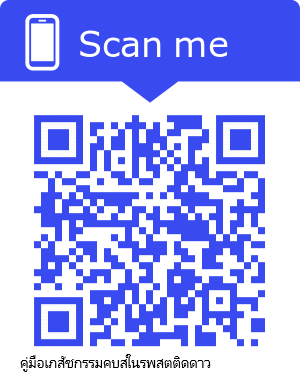 ระดับบทบาทหน้าที่ตัวชี้วัดผลผลิตตัวชี้วัดผลลัพธ์/ผลกระทบผู้รับผิดชอบจังหวัดออกแบบระบบบริหารจัดการ กำหนดโครงสร้างการทำงานในจังหวัดระบบข้อมูลสารสนเทศระบบการเฝ้าระวังและแจ้งเตือนภัยเชื่อมโยงจากระบบส่วนกลางสู่ระดับจังหวัดและอำเภอระบบติดตามประเมินผลกำหนดผู้ประสานงานระดับจังหวัด และอำเภอ1.โรงพยาบาลรัฐในพื้นที่ ผ่านเกณฑ์ประเมิน RDU ตามเกณฑ์กระทรวง2. หน่วยบริการสุขภาพเอกชนในจังหวัด เช่น คลินิก ร้านยา ผ่านการประเมินตามเกณฑ์ส่งเสริมการใช้ยาอย่างสมเหตุผล3. มีนวัตกรรมที่ส่งเสริมการใช้ยาอย่างสมเหตุผลของพื้นที่เชื่อมโยงจากหน่วยบริการสุขภาพสู่ชุมชน เช่น ภาคเอกชน เชื่อมโยงกับหน่วยบริการสุขภาพภาครัฐ๑ อัตราชุกของการป่วยที่มีสาเหตุจากยาในผู้ป่วยกลุ่มเสี่ยง ตาม trigger ที่กำหนด มีแนวโน้มลดลง๒ ร้อยละความรอบรู้ด้านการใช้ยาอย่างสมเหตุผลของประชาชนในจังหวัด เป็นไปตามเกณฑ์ที่กำหนด๓ มูลค่าค่าใช้จ่ายด้านยาต่อปีของหน่วยบริการสุขภาพของรัฐทุกสังกัดในจังหวัด มีแนวโน้มลดลงสำนักงานสาธารณสุขจังหวัดอำเภอภายใต้กลไกคณะกรรมการระดับอำเภอที่เกี่ยวข้อง กำหนดนโยบายและแนวทางของอำเภอ/เขต เช่น คณะกรรมการหัวหน้าส่วนราชการในระดับอำเภอ คณะกรรมการพัฒนาคุณภาพชีวิตระดับอำเภอ/เขต คณะกรรมการธรรมนูญสุขภาพอำเภอ กติกาชุมชน เป็นต้น เสนอประเด็นที่เกี่ยวข้องกับการแก้ไขปัญหาของชุมชนโดยชุมชน ให้เป็นเทศบัญญัติหรือข้อบัญญัติรองรับ1. จัดตั้งศูนย์แจ้งเตือนภัยผลิตภัณฑ์สุขภาพฯ (เกณฑ์ศูนย์วิทย์ฯ) อำเภอละ 1 แห่ง2.โรงพยาบาลอำเภอ ผ่านเกณฑ์ประเมิน RDU ระดับ ๓ (อย่างน้อยระดับ 2)3. หน่วยบริการสุขภาพเอกชนในอำเภอ เช่น คลินิก ร้านยา ผ่านการประเมินตามเกณฑ์ส่งเสริมการใช้ยาอย่างสมเหตุผล4. เกิดการแก้ปัญหาจากระดับนโยบายสุขภาพของอำเภอ โดยผู้นำชุมชน ผู้แทนหน่วยงานรัฐและเอกชน เช่น โรงเรียน โรงงาน  และประชาชนในชุมชน รับรู้และมีส่วนร่วมในการแก้ปัญหา รวมถึงติดตามการแก้ไขปัญหาอำเภอมีนวัตกรรมที่ส่งเสริมการใช้ยาอย่างสมเหตุผลที่เชื่อมโยงจากหน่วยบริการสุขภาพสู่ชุมชน ๑ อัตราชุกของการป่วยที่มีสาเหตุจากยาในผู้ป่วยกลุ่มเสี่ยง ตาม trigger ที่กำหนด มีแนวโน้มลดลง๒ ร้อยละความรอบรู้ด้านการใช้ยาอย่างสมเหตุผลของประชาชนในอำเภอ เป็นไปตามเกณฑ์ที่กำหนด๓ มูลค่าค่าใช้จ่ายด้านยาต่อปีของหน่วยบริการสุขภาพของรัฐทุกสังกัดในอำเภอมีแนวโน้มลดลงโรงพยาบาล/ศูนย์บริการสาธารณสุข กรุงเทพมหานคร สำนักงานสาธารณสุขอำเภอตำบลทำงานร่วมกับหน่วยงานหลักในระดับอำเภอ องค์กรปกครองส่วนท้องถิ่น ผู้นำชุมชน ผู้นำศาสนา หรือ กลุ่มเครือข่ายต่างๆ เช่น อสม. ชมรมผู้สูงอายุ ชมรมผู้ป่วย องค์กรพัฒนาเอกชนในพื้นที่เป็นหน่วยงานหลักในดำเนินงานส่งเสริมการใช้ยาอย่างสมเหตุผลในชุมชน1. ผ่านเกณฑ์รพ.สต.ติดดาวระดับ 5 และคะแนนในหมวดเภสัชกรรมและคุ้มครองผู้บริโภคไม่น้อยกว่าร้อยละ 802. เกิดการแก้ปัญหาจากระดับนโยบายสุขภาพของตำบล โดยผู้นำชุมชน ผู้แทนหน่วยงานรัฐและเอกชน เช่น โรงเรียน โรงงาน  และประชาชนในชุมชน รับรู้และมีส่วนร่วมในการแก้ปัญหา รวมถึงติดตามการแก้ไขปัญหา3.มีนวัตกรรมที่ส่งเสริมการใช้ยาอย่างสมเหตุผลเชื่อมโยงจากหน่วยบริการสู่ชุมชนโรงพยาบาลส่งเสริมสุขภาพระดับตำบล หรือสถานีอนามัยเฉลิมพระเกียรติ หรือหน่วยบริการปฐมภูมิในชื่อเรียกอื่นการวัดวิธีประเมินเป้าหมายแต่ละปีงบประมาณ (ระดับประเทศ)เป้าหมายแต่ละปีงบประมาณ (ระดับประเทศ)เป้าหมายแต่ละปีงบประมาณ (ระดับประเทศ)เป้าหมายแต่ละปีงบประมาณ (ระดับประเทศ)เป้าหมายแต่ละปีงบประมาณ (ระดับประเทศ)เป้าหมายแต่ละปีงบประมาณ (ระดับประเทศ)เป้าหมายแต่ละปีงบประมาณ (ระดับประเทศ)การวัดวิธีประเมิน63646566676869ผลลัพธ์๓.อัตราชุกของการป่วยที่มีสาเหตุจากยาในผู้ป่วยกลุ่มเสี่ยง ตาม trigger ที่กำหนด(เป้าหมาย ลดลงร้อยละ ๕๐ จาก baseline)ระบบข้อมูลโรงพยาบาล-มีค่า baseline ลดลงร้อยละ ๑๐ลดลงร้อยละ ๒๐ลดลงร้อยละ ๓๐ลดลงร้อยละ ๔๐ลดลงร้อยละ ๕๐๓.ร้อยละความรอบรู้ด้านการใช้ยาอย่างสมเหตุผลของประชาชนในอำเภอเป็นไปตามเกณฑ์ที่กำหนด (เป้าหมายร้อยละ ๖๕ ในปี 2569)การสำรวจ-ร้อยละ ๔๐ ร้อยละ ๔๕ร้อยละ ๕๐ร้อยละ ๕๕ร้อยละ ๖๐ร้อยละ ๖๕ผลกระทบ๔.มูลค่าค่าใช้จ่ายด้านยาต่อปีของหน่วยบริการสุขภาพของรัฐทุกสังกัดระดับจังหวัด (เป้าหมาย ลดลงร้อยละ ๕๐ จาก baseline)การรายงานข้อมูลจากหน่วยบริการรัฐทุกสังกัด-มีค่า baseline ลดลงร้อยละ ๑๐ลดลงร้อยละ ๒๐ลดลงร้อยละ ๓๐ลดลงร้อยละ ๔๐ลดลงร้อยละ ๕๐